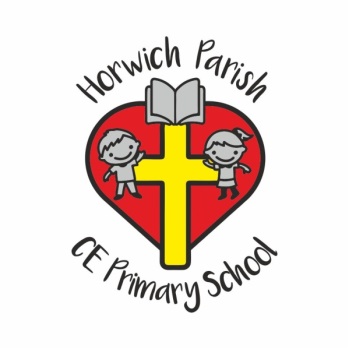 God with us, lighting the way to love & respectPrimary Teacher Job DescriptionEmployment detailsJob title:  Classroom teacher Job purpose: The classroom teacher will be responsible for delivering learning in accordance with the curriculum, national guidelines, and the school’s strategy. The successful candidate must also carry out other duties that support pupils’ learning while operating in accordance with the school’s policies and procedures. The classroom teacher is responsible for teaching a class of approximately 30 children.Main duties and responsibilitiesTo undertake all duties, as required by the Teachers’ Standards. To be committed to the ethos and success of the school.To keep up-to-date with, and remain knowledgeable of, the requirements of the national curriculum. To have regard for continuing professional development (CPD) and contribute to the school’s process of self-evaluation and development.To be familiar with the school’s systems, structures, policies and procedures.To effectively plan and deliver a varied, balanced and appropriate curriculum which emphasises raising standards and achieving excellence.To adapt teaching styles to suit all learners and provide a supportive learning environment. To differentiate resources and equipment so lessons may be accessed appropriately by all pupils.To work as part of a team to evaluate and develop pupils’ learning needs.To promote  excellent behaviours for learning through effective classroom management in line with school policyTo encourage pupils to develop and use their creativity, initiative, independence and responsibilities.To systematically assess and record pupils’ academic and social progress, and use the results to inform lesson planning decisions and drive progression in learning To monitor both class work and homework, provide constructive feedback, and set informed targets for pupil progress. To report on each individual pupil’s progress to the headteacher and parents as required. To actively support school activities, on occasion, such as educational trips, extra-curricular activities and clubs, and parents’ evenings, which may require some out-of-hours availability.